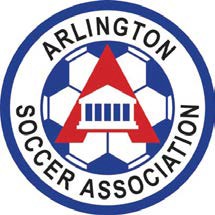 Parent Code of Conduct
Parents have the biggest impact on a player’s enjoyment of the game. To help foster a positive experience in youth sports for your child, as well as the others on their team and those they play against, please adhere to the following guidelines:I will foster good sportsmanship by demonstrating positive support for all players, coaches, and officials at every game, practice, or other sports events.I will place the emotional and physical well-being of my child before a personal desire to win.I will support coaches and officials working with my child, to encourage a positive and enjoyable experience for all. I recognize that the coaches are volunteers, who are donating their time to help my child play a sport.I will remember that the game is for the kids - - not the adults. I understand that the three top reasons kids play sports are: a) to have fun, b) to make new friends, and c) to learn new skillsI will advocate a sports environment for my child that is free of drugs, tobacco, alcohol, abusive language and will refrain from their use during youth sports events.I will encourage my child to play by the rules, respect the rights of other players, coaches, fans and officials, and follow the ASA Player Code of Conduct.